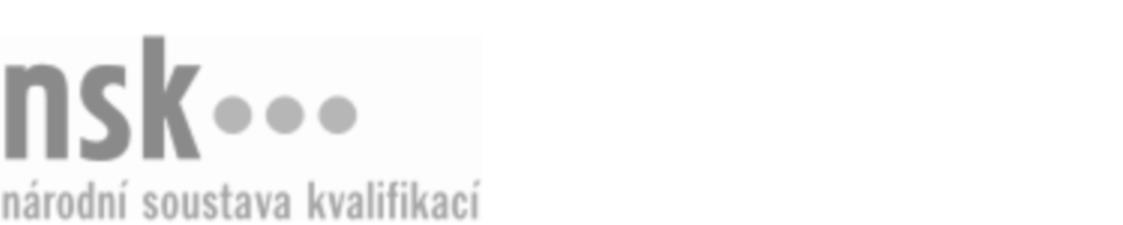 Kvalifikační standardKvalifikační standardKvalifikační standardKvalifikační standardKvalifikační standardKvalifikační standardKvalifikační standardKvalifikační standardTechnik arborista (kód: 41-063-M) Technik arborista (kód: 41-063-M) Technik arborista (kód: 41-063-M) Technik arborista (kód: 41-063-M) Technik arborista (kód: 41-063-M) Technik arborista (kód: 41-063-M) Technik arborista (kód: 41-063-M) Autorizující orgán:Ministerstvo zemědělstvíMinisterstvo zemědělstvíMinisterstvo zemědělstvíMinisterstvo zemědělstvíMinisterstvo zemědělstvíMinisterstvo zemědělstvíMinisterstvo zemědělstvíMinisterstvo zemědělstvíMinisterstvo zemědělstvíMinisterstvo zemědělstvíMinisterstvo zemědělstvíMinisterstvo zemědělstvíSkupina oborů:Zemědělství a lesnictví (kód: 41)Zemědělství a lesnictví (kód: 41)Zemědělství a lesnictví (kód: 41)Zemědělství a lesnictví (kód: 41)Zemědělství a lesnictví (kód: 41)Zemědělství a lesnictví (kód: 41)Týká se povolání:Technik arboristaTechnik arboristaTechnik arboristaTechnik arboristaTechnik arboristaTechnik arboristaTechnik arboristaTechnik arboristaTechnik arboristaTechnik arboristaTechnik arboristaTechnik arboristaKvalifikační úroveň NSK - EQF:444444Odborná způsobilostOdborná způsobilostOdborná způsobilostOdborná způsobilostOdborná způsobilostOdborná způsobilostOdborná způsobilostNázevNázevNázevNázevNázevÚroveňÚroveňDeterminace dřevinDeterminace dřevinDeterminace dřevinDeterminace dřevinDeterminace dřevin44Základní orientace v morfologii, anatomii, fyziologii a fytopatologii stromůZákladní orientace v morfologii, anatomii, fyziologii a fytopatologii stromůZákladní orientace v morfologii, anatomii, fyziologii a fytopatologii stromůZákladní orientace v morfologii, anatomii, fyziologii a fytopatologii stromůZákladní orientace v morfologii, anatomii, fyziologii a fytopatologii stromů44Výsadba stromůVýsadba stromůVýsadba stromůVýsadba stromůVýsadba stromů44Řez stromů s použitím adekvátních technických pomůcek a prostředkůŘez stromů s použitím adekvátních technických pomůcek a prostředkůŘez stromů s použitím adekvátních technických pomůcek a prostředkůŘez stromů s použitím adekvátních technických pomůcek a prostředkůŘez stromů s použitím adekvátních technických pomůcek a prostředků44Uplatnění nejčastějších technologií řezu stromůUplatnění nejčastějších technologií řezu stromůUplatnění nejčastějších technologií řezu stromůUplatnění nejčastějších technologií řezu stromůUplatnění nejčastějších technologií řezu stromů44Orientace v mapových podkladechOrientace v mapových podkladechOrientace v mapových podkladechOrientace v mapových podkladechOrientace v mapových podkladech44Ochrana dřevin rostoucích mimo les v souladu s platnou legislativouOchrana dřevin rostoucích mimo les v souladu s platnou legislativouOchrana dřevin rostoucích mimo les v souladu s platnou legislativouOchrana dřevin rostoucích mimo les v souladu s platnou legislativouOchrana dřevin rostoucích mimo les v souladu s platnou legislativou44Technik arborista,  29.03.2024 7:50:24Technik arborista,  29.03.2024 7:50:24Technik arborista,  29.03.2024 7:50:24Technik arborista,  29.03.2024 7:50:24Strana 1 z 2Strana 1 z 2Kvalifikační standardKvalifikační standardKvalifikační standardKvalifikační standardKvalifikační standardKvalifikační standardKvalifikační standardKvalifikační standardPlatnost standarduPlatnost standarduPlatnost standarduPlatnost standarduPlatnost standarduPlatnost standarduPlatnost standarduStandard je platný od: 07.05.2014Standard je platný od: 07.05.2014Standard je platný od: 07.05.2014Standard je platný od: 07.05.2014Standard je platný od: 07.05.2014Standard je platný od: 07.05.2014Standard je platný od: 07.05.2014Technik arborista,  29.03.2024 7:50:24Technik arborista,  29.03.2024 7:50:24Technik arborista,  29.03.2024 7:50:24Technik arborista,  29.03.2024 7:50:24Strana 2 z 2Strana 2 z 2